Publicado en Ciudad de México el 06/11/2019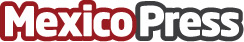 Danfoss continua con un crecimiento rentable Durante los primeros nueve meses de 2019, Danfoss aumentó las ventas en un 4% a 4.800 millones de euros, impulsado por los negocios principales del Grupo y un mayor enfoque global en la eficiencia energética y la electrificación como parte de la transición verdeDatos de contacto:DanfossDanfoss5556152195Nota de prensa publicada en: https://www.mexicopress.com.mx/danfoss-continua-con-un-crecimiento-rentable Categorías: Nacional Finanzas Consumo Nuevo León Otras Industrias Innovación Tecnológica http://www.mexicopress.com.mx